FRONTLINE PET CARE BALZÁM K OCHRANĚ TLAPEKChráníZklidňujeHydratujeVeterinární kosmetický přípravekPřípravek není určen k ochraně proti blechám a klíšťatům.Oxid zinku vytváří ochrannou bariéru proti sněhu, písku a jiným dráždivým látkám a chrání tak citlivé tlapky.Návod: Naneste ve větším množství na čistou, suchou pokožku mezi polštářky a prsty.Upozornění: Pouze k zevnímu použití. Vyhněte se kontaktu s očima. Pokud k tomu dojde, důkladně vypláchněte čistou vodou. Uchovávejte mimo dosah dětí.Č. schválení: 113-16/CSLOŽENÍ: AQUA (WATER), PARAFFINUM LIQUIDUM (MINERAL OIL), CERA MICROCRISTALLINA (MICROCRYSTALLINE WAX), CETYL PALMITATE, GLYCERIN, POLYGLYCERYL-2 DIPOLYHYDROXYSTEARATE, BUTYROSPERMUM PARKII (SHEA) BUTTER, DISTEARDIMONIUM HECTORITE, POLYGLYCERYL-3 DIISOSTEARATE, ZINC OXIDE, PARAFFIN, XANTHAN GUM, PANTHENOL, MAGNESIUM SULFATE, CAPRYLYL GLYCOL, PROPANEDIOL, PENTYLENE GLYCOL, CHLORPHENESIN, ETHYLHEXYLGLYCERIN, LEVULINIC ACID, POLYGLYCERYL-10 LAURATE, TOCOPHEROL, COCAMIDOPROPYL PG-DIMONIUM CHLORIDE PHOSPHATE, CITRIC ACID, RHAMNOSE, HELIANTHUS ANNUUS (SUNFLOWER) SEED OIL, SODIUM HYDROXIDE, GLUCOSE, GLUCURONIC ACID100 ml e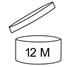 Made in FranceMerial, 29 avenue Tony Garnier, 69007 Lyon, Franciewww.merial.comVýrobce:Evaliance Parc activités de Signes, Allée Luxembourg 83870 Signes, Francie